Basın Bülteni 7 Kapanış Raporu– Ekim 2019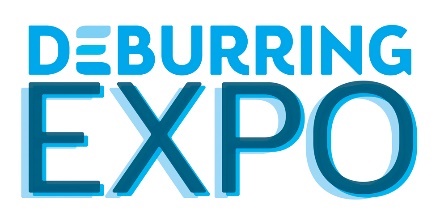 3. Çapak Alma ve Polisaj Teknolojileri İhtisas Fuarı önceki başarısını devam ettiriyorDeburringEXPO: kaliteli temaslar, verimli bağlantılarNeuffen, Ekim 2019: Çapak alma ve hassas yüzeylerin üretimi, bir çok  firma için giderek daha önemli bir hale gelmekte. 8 - 10 Ekim 2019 tarihleri arasında düzenlenen üçüncü DeburringEXPO’da bu gerçek kendini bir kez daha göstermiş oldu: Yaklaşık 2.100 ziyaretçiden neredeyse hepsinin, fuara gelirken ellerinde numune parçalar veya çizimleri ile somut fikirleri vardı. Onları bekleyen 183 fuar katılımcısı ise birinci sınıf irtibatlar ve kaliteli projeler kazandı. İki dilde gerçekleştirilen Uzmanlık Forumu, süreç optimizasyonu için bilgi ve çözüm talebiyle gelen ziyaretçilerin neredeyse yarısını kendine bağladı.Kim demiş, ekonomik beklentilerdeki belirsizlik dönemlerinde niş fuarlar puan yapamaz diye. 8-10 Ekim 2019’da Almanya’nın Karlsruhe kentinde düzenlenen DeburringEXPO, herkese bunun aksini ispatladı. 27 ülkeden gelen 2.082 ziyaretçisiyle, çapak alma ve polisaj teknolojileri fuarı, üçüncü büyük etkinliğinde de 2017’deki başarısının gerisinde kalmadı. Dış ticaret oranının yüzde 20’yi bulduğu fuar, Almanya’dan sonra en çok İsviçre, Fransa, Avusturya ve İtalya’dan ziyaretçi aldı. Bu yıl, otomotiv ve parça sanayisinin önceki yıllara göre daha az temsil edildiğini, ancak makine ve tesis mühendisliği, metal işleme, tıbbi teknoloji, alet ve kalıp yapımı gibi diğer sanayi sektörlerinden gelen ziyaretçilerin oranının daha yüksek olduğunu gördük. Havacılık, elektrik/elektronik ve ecacılık/kozmetik de kendi alanlarında temsil edilerek deneyim kazanan sektörlerden.2017 yılına göre %20 artışla 14 ülkeden gelen 183 katılımcının çoğunluğu, sektörün içinden gelen ziyaretçileri ağırladıkları, somut konular ve projeler kazandıkları bir fuar deneyimi yaşadılar. Rösler Oberflächentechnik GmbH'da Ürün Yönetimi Toplu İşlem’den Christian Höhn, yorumunda şöyle diyor: “Görüşmelerin kalitesi çok iyiydi. Daha büyük fuarlarda sadece genel bilgi almak isteyen çok fazla ziyaretçi varken, bu fuarda yalnızca somut çözüm arayışında olan ziyaretçiler geldi standımıza”.Yatırıma hazır, nitelikli ziyaretçi Perfect Finishing GmbH Genel Müdürü Maria Loula da ziyaretçilerin yüksek profilinden etkilenmiş durumda: “DeburringEXPO, bizim için en önemli fuarlardan biri. Son iki etkinlikte yer alan kişilerin yaklaşık yüzde 40'ından sipariş aldık ve bu da çok iyi bir oran. Ayrıca yeni müşteriler kazandık. Bundan başka çeşitli yeni firmalarla görüşmelerimiz sürmekte. Bu yıl da birçok kesinleşmiş sipariş geldi. Yani ziyaretçilerin yaklaşık yüzde 90'ı, belli modüller veya çizimlerle geldi standımıza.” Fuara gelen ziyaretçilerdeki kararlılık ve yatırım yapma istekliliği, yapılan ziyaretçi anketlerince de doğrulandı: Gelenlerin %94'ünden fazlası, bağlı oldukları kurumların satınalma bölümlerindendi ve/veya karar verme yetkisine sahiptiler. Katılımcılar açısından çok verimli olan bu durum, İtalyan Dan di De Antoni S.r.l. firması, Dan Teknolojisi CCO'su Stefano De Antoni tarafından özetleniyor: “Fuar çok uzmanlaşmış durumda ve biz de burada çok önemli temaslar edindik. Ziyaretçiler çözüm aradıkları sorunlarla geldiler ve hatta fuardan sonraki ilk gün için, fuar bölgesine yakın bir adresteki yeni müşterimizi ziyarete sözleştik.” SHL AG Satış ve Pazarlama Direktörü Thoms Magnussen de DeburringEXPO’daki ilk izlenimlerinden memnun: “Katılmaya son anda karar verdik ve organizasyondan proje yönetimine ve stand yapımına kadar her şey sorunsuz bir şekilde halloldu. Ancak bu fuarla ilgili en iyi şey ziyaretçiler. Ne istediklerini tam olarak bilen ve sık sık yanlarına numune de almış ziyaretçiler geliyor. Böylece daha önce tanımadığımız şirketler dahil çok sayıda bağlantı kurabildik. Burası fiyat/performans oranının doğru olduğu bir yer ve bu yüzden sonraki fuara da gelmeyi umuyoruz.” Aynı izlenim, Heule AG'nin İsviçre'deki Yeni İş Geliştirme Müdürü René Kehl tarafından da ifade ediliyor: “2015'teki ilk fuardan bu yana katılıyoruz. Bu yıl standın ebatlarını iki katına çıkardığımız gibi stand personelini de altı kişi yaptık. Menuniyet verici bir gelişme. Standımızdaki ziyaretçilere dayanarak, pazardaki yaygınlaşmanın gerek sanayi, gerekse uluslararası anlamda ilerlediğini tespit ettik. 2021'de mutlaka tekrar katılırız”.Yeni uygulama alanları ve sektörün artan önemiKatılımcılar ile yapılan görüşmelerde, çapak alma ve yüzey kalitesi konusundaki beklentilerin artmasına yönelik eğilim de doğrulanıyor. Burada, parça temizliği de önemli bir rol oynuyor. “Diğer fuarların aksine, DeburringEXPO’da çapak alma ve temizlemede kombine çözümler arayan ziyaretçiler de çekici sonuçlar buluyor. Biz bu alandaki farklı uygulamalar için çözümler sunuyoruz. Fuarda sadece önemli temaslar kurmakla kalmadık, aynı zamanda eklemeli üretim parçalarından toz kalıntılarının temizlenmesi konusunda sunum yapmak üzere kesinleşen tarihler belirledik” diyor acp systems AG firmasından Satış Servis Sorumlusu Mirijam Maier. Eklemeli üretim parçalarını yeniden işlemek konusunda Hollandalı Leering Hengelo şirketi de çözümler sunuyor. Firma sahibi André Gaalman: “Ziyaretçiler büyük bilgi ve ilgi ile geldiler, dolayısıyla da fuar bizim için genelde iyi geçti” diyor.DeburringEXPO'da işlenen konular arasında, otomotiv endüstrisinde yeni motor teknolojileriyle ortaya çıkan sorunlar da ele alındı. WMS-mühendislik Werkzeuge-Maschinen-Systeme GmbH şirketinin Yönetici Ortağı Stephan von Schneyder'in açıklamasına göre: “Üçüncü keredir bu fuardayız. Burada nicelik değil, nitelik ön plana çıkıyor. Birçoğu otomotiv ve parça tedarik endüstrilerinden, çok net talepleri olan ziyaretçiler geldi. Pek çok siparişin yanı sıra, E-Mobilite alanında da iki somut talep aldık”. Extrude Hone GmbH, Avrupa ve Bölge Satış Müdürü Ralf Krieger de yeni sürücü teknolojilerine doğru giden uygulamalardan bahsediyor: “DeburringEXPO, potansiyel müşterilerle yoğun görüşmeler yaptığımız, bizim için çok önemli bir fuar. Tıp teknolojisi, saf gaz teknolojisi ve tedarik endüstrisi gibi çeşitli endüstrilerden misafirlerimiz geldi. Bu yılki görüşmelerimizde alternatif motor aksamıyla ilgili yeni projeler de vardı.”Bilgi çok önemliBu yılki etkinliğin vurgulayıcı uygulamalarından biri de Almanca <> İngilizce simultane tercüme edilen ve toplam 29 seminerden oluşan Uzmanlık Forumuydu. İşlenen konular arasında, çeşitli çapak alma ve yüzey polisajı yöntemleri bilgi birikimi uygulamalı olarak paylaşıldı. Üç günlük fuar boyunca yaklaşık 1000 kişinin, birikimlerini derinleştirmek ve deneyimlerini paylaşmak için fırsat olarak kullandıkları Uzmanlık Forumu, fuar ziyaretçilerinin dörtte birinden fazlasında ziyaret gününü niteliksel anlamda zenginleştirdi.
Bir sonraki DeburringEXPO, 12 - 14 Ekim 2021 tarihleri arasında Karlsruhe Sergi Merkezi'nde gerçekleşecek.www.deburring-expo.de.Resim altyazıları:Foto: DBE_2019_PR_SB_4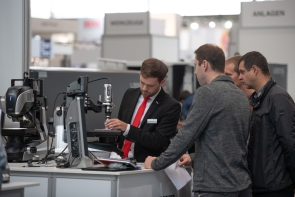 Ziyaretçiler DeburringEXPO'ya somut taleplerle gelerek verimli geçen teknik görüşmeler yaptılar.Foto: DBE_2019_PR-SB_5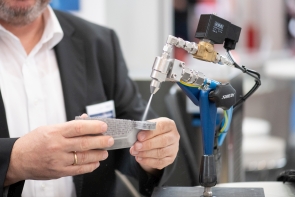 Bu yılki fuarda dikkatin odaklandığı alanlardan biri, eklemeli olarak üretilen bileşenlerin işlenmesiydi.Foto: DBE_2019_PR-SB_3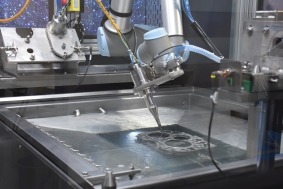 Çok sayıda katılımcı, fuarı yeni ve daha da gelişmiş çözümler sunmak için kullandılar. Resim: ultrasonla çapak almak için bir robot sistemi.Foto: DBE_2019_PR-SB_FF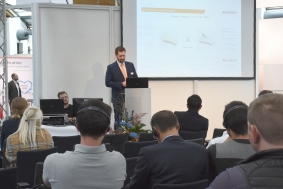 Uzmanlık Forumunda ziyaretçilerin yüzde 49'una güncel gelişmeler, eğilimler ve süreç optimizasyonu çözüm önerileri hakkında bilgiler verildi .Resim kaynak: DeburringEXPO- - -Bir adet baskı nüshası veya yayına ait bağlantı için şimdiden çok teşekkür ederiz.Editoryal ofisler için ve görseller için İletişim:SCHULZ. PRESSE. TEXT., Doris Schulz, Gazeteci (Alman Gazeteciler Birliği), Landhausstrasse 12 70825 Korntal, Almanya, Telefon +49 (0)711 854085, ds@pressetextschulz.de, www.schulzpressetext.defairXperts GmbH & Co. KG, Rita Herdin, Hauptstrasse 7, 72639 Neuffen, Almanya, Telefon +49 (0)7025 8434-0, info@fairxperts.de, www.fairxperts.de